يرجى تقديم صور المناطق المعنية في النموذج. سيقوم الدكتور محمد حازم عبد العظيم بتقييم حالتك ويقرر ما إذا كنت ستقبلها أم لا ، بعد تقييمه. إذا قبل حالتك ، فسنرتب اجتماع زوومقواعد الاستشارة عبر الإنترنتيرجى قراءة سياسة الخصوصية أدناهسيتصل بك فريق دكتور محمد لتحديد موعد. سيتم إرسال تذكير إليك قبل الموعد بيوم ، يليه تذكير آخر قبل الاجتماع بساعة مع رابط الانضماممع الاستفادة من أخذ اجتماعاتك من أي مكان ، من المهم بشكل خاص أن تكون في الموعد المحدد لاجتماعاتك عبر الإنترنتإذا لم يكن لديك تطبيق زووم ، فيرجى تنزيله أو مطالبة فريقنا بإرسال الرابط إليك ، في حالة عدم معرفتك بكيفية استخدامه. يسعدنا أن نرسل لك التعليماتضع الكاميرا بالقرب من الشاشة التي تنظر إليها أدخل الغرفة قبل بضع دقائق لحل أي مشاكل فنيةانتبه للضوضاء الخلفية والتشتتات من حولك قدر الإمكانسياسة الخصوصيةد محمد حازم عبد العظيم، عيادة الوجه والجسم. يقدم استشارات عبر الإنترنت باستخدام مكالمات الفيديو / المكالمات الصوتية.تنطبق هذه الاتفاقية على خدمات الاستشارة الطبية عبر الإنترنت التي يقدمها الدكتور محمد حازم عبد العظيم ، عيادة الوجه والجسملا يجوز للمرضى مشاركة الصور أو مقاطع الفيديو للمناطق المصابة من أجزاء أجسامهم مع العيادة إلا إذا كان ذلك ضروريًا للغاية لتشخيص حالته / حالتها وإذا كان مرتاحًا شخصيًا لمشاركة مثل هذه الصور أو مقاطع الفيديويوافق المرضى على عدم تسجيل الفيديو أو الصوت أثناء اجتماع. لا يُسمح للمرضى باستخدام أي جزء من الاجتماع ، وتوافق العيادة على عدم الكشف عن أي معلومات أو وثائق يقدمها المريض إلى أي شخص آخر ، ولا يسمح، بالحصول على هذه المعلومات أو الوثائق من قبل أي شخص آخريقبل المريض شروط هذه السياسة بظهوره و مشاركته بالاجتماع. تخضع هذه الشروط والأحكام للقانون المصري و سياسة زووم الخصوصية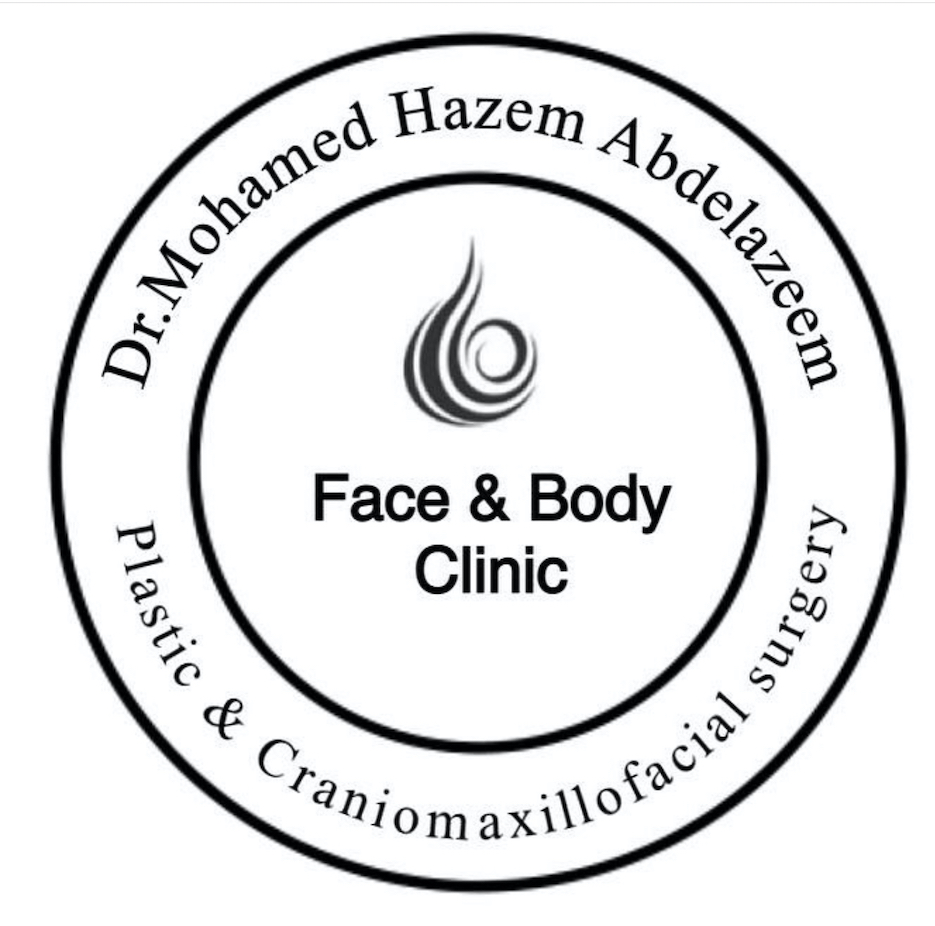 تاريخ المريض الطبيالتاريخالتاريختاريخ الميلادالاسمالمهنةالمهنةالعنوانالعنوانالتليفون                                      الواتس ابالتليفون                                      الواتس ابما هي الجراحة التجميلية أو الإجراءات التي تهمك حاليًا؟ما هي الجراحة التجميلية أو الإجراءات التي تهمك حاليًا؟هل أجريت أي عمليات جراحية و / أو إجراءات تجميلية؟ إذا كان الأمر كذلك ، فماذا ومتى؟هل أجريت أي عمليات جراحية و / أو إجراءات تجميلية؟ إذا كان الأمر كذلك ، فماذا ومتى؟إذا كان الأمر كذلك ، هل كنت راضيًا عن النتائج؟إذا كان الأمر كذلك ، هل كنت راضيًا عن النتائج؟هل أجريت لك عملية جراحية في الماضي؟هل أجريت لك عملية جراحية في الماضي؟إذا كانت الإجابة بنعم ، يرجى ذكر التاريخ والعملية:إذا كانت الإجابة بنعم ، يرجى ذكر التاريخ والعملية:يرجى ذكر جميع الأدوية التي تستلزم وصفة طبية التي تتناولها الآن:يرجى ذكر جميع الأدوية التي تستلزم وصفة طبية التي تتناولها الآن:ما هو طولك _______________ الوزن؟ما هو طولك _______________ الوزن؟هل لديك تاريخ عائلي لأي مما يلي؟ يرجى التحقق مما يلي ، إذا لم يكن كذلك ، فاتركه فارغًاارتفاع ضغط الدمالسكتة الدماغيةمرض قلبيداء السكريسرطانفقر دمآخريهل لديك تاريخ عائلي لأي مما يلي؟ يرجى التحقق مما يلي ، إذا لم يكن كذلك ، فاتركه فارغًاارتفاع ضغط الدمالسكتة الدماغيةمرض قلبيداء السكريسرطانفقر دمآخريكيف تصف حالتك الصحية (ممتاز ، جيد ، عادل ، ضعيف)؟كيف تصف حالتك الصحية (ممتاز ، جيد ، عادل ، ضعيف)؟إذا كنت تفكر في شد الجسم بالكامل بعد فقدان الوزن ، فيرجى الإجابة على ما يليإذا كنت تفكر في شد الجسم بالكامل بعد فقدان الوزن ، فيرجى الإجابة على ما يليكيف خسرت وزنك؟كيف خسرت وزنك؟كم الوزن الذي فقدته؟كم الوزن الذي فقدته؟التاريخ الطبي السابقالتاريخ الطبي السابقالتاريخ الطبي السابقالتاريخ الطبي السابقهل لديك الآن أو هل سبق لك:السرطان (النوع) ابيضاض الدمالصدفيةمرض كرونالتهاب القولونفقر الدماليرقانالتهاب الكبد الحمى الروماتيزميةمرض السل فيروس نقص المناعة البشرية / الإيدزمشاكل في القلبذات الرئةانسداد رئويالربوانتفاخ الرئةالسكتة الدماغيةالصرع (النوبات).إعتام عدسة العينأمراض الكلىحصوات الكلىقرحة المعدة أو المعدةمشاكل في القلبذات الرئةانسداد رئويالربوانتفاخ الرئةالسكتة الدماغيةالصرع (النوبات).إعتام عدسة العينأمراض الكلىحصوات الكلىقرحة المعدة أو المعدةمرض السكريإرتفاع ضغط الدمارتفاع نسبة الكوليسترولقصور الغدة الدرقيةتضخم الغدة الدرقيةالسرطان (النوع) ابيضاض الدمالصدفيةالذبحة الصدريةمشاكل في القلبنفخة قلبيةالذبحة الصدريةالحالات الطبية الأخرى (يرجى ذكرها)الحالات الطبية الأخرى (يرجى ذكرها)الحالات الطبية الأخرى (يرجى ذكرها)